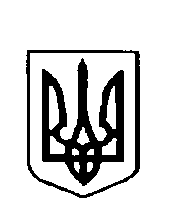 Варковицька сільська рада ВоСЬМЕ скликання(тридцять п’ята сесія)рішенняПро затвердження  технічної документації 
із землеустрою  гр.Затірки О.П. щодо 
встановлення (відновлення) меж земельної 
ділянки в натурі (на місцевості) для будівництва 
та обслуговування житлового будинку господарських 
будівель і споруд (присадибна ділянка)  	Розглянувши заяву громадянки Затірки Олени Петрівни, жительки с.Сатиїв     Дубенського району Рівненської області, про затвердження технічної документації із землеустрою щодо встановлення (відновлення) меж земельної ділянки в натурі (на місцевості), для будівництва та обслуговування житлового будинку господарських будівель і споруд (присадибна ділянка), яка розташована в межах с.Сатиїв по вул.Тиха, 28  на території Варковицької сільської ради Дубенського району Рівненської області, керуючись ст..ст. 12, 40, 81, 116, 118, 120, 121, 186 Земельного кодексу України, п.34 ст..26 Закону України  "Про місцеве самоврядування в Україні", сільська рада В И Р І Ш И Л А:1.Затвердити технічну документацію із землеустрою щодо встановлення (відновлення) меж земельної ділянки в натурі (на місцевості), громадянки Затірки Олени Петрівни для будівництва та обслуговування житлового будинку господарських будівель і споруд (присадибна ділянка) площею 0,2500га., кадастровий номер 5621687000:01:001:0146, за рахунок земель житлової та громадської забудови, яка розташована в межах с.Сатиїв по вул.Тиха, 28 на території Варковицької сільської ради Дубенського району Рівненської області.           2.Передати громадянці Затірці Олені Петрівні у власність земельну ділянку для будівництва та обслуговування житлового будинку господарських будівель і споруд (присадибна ділянка) площею 0,2500га., кадастровий номер 5621687000:01:001:0146 за рахунок земель житлової та громадської забудови, яка розташована  в межах с.Сатиїв по вул.Тиха, 28  на території Варковицької сільської ради Дубенського району Рівненської області.3.Громадянці Затірці Олені Петрівні оформити право власності на земельну ділянку в порядку визначеному законодавством. 4.Контроль за виконання даного рішення покласти на землевпорядника сільської ради.Сільський голова						Юрій ПАРФЕНЮК	
 11 серпня 2023 року      № 1135 